Přihláška do kroužku 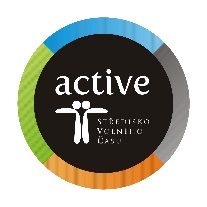 Angličtina pro MŠ Ostrov nad OslavouStředa 13:00-14:00Lektorka: Veronika Robotková, tel.731672611, email robotkova@activezdar.czCena: 1200 Kč na rokQR kód pro přihlášení: 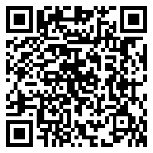 Vážení rodiče, děkujeme Vám za důvěru, kterou jste nám projevili tím, že jste svoje dítě přihlásili do zájmového útvaru Active-SVČ Žďár nad Sázavou, který bude probíhat v MŠ Ostrov nad Oslavou. Naší snahou je, abyste byli s naší činností spokojeni po všech stránkách. Přihlášení probíhá přes internet, kde po registraci můžete přihlásit Vás či Vaše dítě do jednotlivých zájmových útvarů. Tento způsob přihlášení Vám umožní placení kroužků a kurzů pomocí internetového bankovnictví.Dovolte prosím pár základních informací a podmínek týkajících se účasti vašeho dítěte v kroužku.Podmínkou přijetí je řádná registrace rodiče a poté přihlášení nového účastníka (dítěte) do daného zájmového útvaru na adrese https://activezdar.iddm.cz. Kroužek je nutné uhradit co nejdříve, nejpozději však do 31. 10. 2022.Úhradu provádějte prosím výhradně bezhotovostně na náš bankovní účet (variabilní symbol obdržíte do mailu po přihlášení dítěte). V nutném případě lze platbu provést i hotově na:          Recepce Active CLUB, Dolní 3          na DDM, Horní 2 (pod Vesnou)Cena kroužku je stanovena na období říjen 2022 – květen 2023.Pokud dítě nastoupí so kroužku později, cena bude časově přepočítána a ponížena.V případě uzavření SVČ na základě rozhodnutí vlády z důvodu koronaviru, energetické či jiné krize, budeme vracet poměrnou část školného.Pokud dítě nemá uhrazeno školné, není pojištěno proti úrazu!V případě odhlášení dítěte z kroužku v průběhu roku se zaplacená částka nevrací (s výjimkou zdravotních důvodů apod.)Kroužek na zkoušku – pokud si nejste jisti, že daný kroužek vaše dítě osloví dle našich vnitřních pravidel si děti mohou kroužek 2x bezplatně vyzkoušet, a tak zjistit, zda ho budou chtít i nadále navštěvovat. Po třetí účasti je nutné kroužek uhradit.Děkujeme za Váš zájemKolektiv Active SVČ